Реквізитинавчальної дисципліниПрограма навчальної дисципліниОпис навчальної дисципліни, її мета, предмет вивчання та результати навчанняКредитний модуль  «Основи метрології та електричні вимірювання» входить до циклу вибіркових дисциплін підготовки бакалаврів за спеціальністю 141 «Електроенергетика, електротехніка та електромеханіка» присвячений вивченню основних понять метрології, способам нормування похибок засобів вимірювальної техніки, методів обробки і представлення результатів різник видів вимірювання; методів вимірювання електричних величин: постійного і змінного струмів і напруги, електричного опору, частоти і кута зсуву фаз..Метою кредитного модуля є формування у студентів здатностей :Знання основних понять метрології:  метрологія, фізична величина, системи фізичних величин, розмірність, одиниці вимірювання, шкали вимірювань.Знання основних понять: результат вимірювання, процедура вимірювання, вимірювальні операції, класифікація засобів вимірювальної техніки,  методи прямих вимірювань, похибка, точність вимірювань, похибки вимірювань.Знання методів підвищення точностіЗнання класів точності засобів вимірювальної технік,  визначення і представлення невизначеності результату вимірювання.Вміння обробляти і представляти результати прямих одноразових і багаторазових вимірювань, опосередкованих одноразових вимірювань.Знання основних методів і засобів вимірювання основних електричних величин.  Дисципліна «Програмування баз даних» формує у студентів наступні компетентності:здатність використання нормованих похибок засобів вимірювальної техніки (класів точності) при обробці результатів вимірювання;здатність вибирати засіб вимірювальної техніки в залежності від цілі вимірювання., діапазону зміни вимірювальної величини, неінформативних параметрів і необхідної точності вимірювання основних електричних величин:Пререквізити та постреквізити дисципліни (місце в структурно-логічній схемі навчання за відповідною освітньою програмою)Дисципліна «Основи метрології та електричні вимірювання» складається з наступних розділів та тем:Розділ 1.  Основні поняття метрології та вимірювальної техніки Тема 1.1 Вступ. Основні поняття метрології Тема 1.2 Методи підвищення точностіТема 1.3 Класи точності засобів вимірювання.  Невизначеність вимірювання.Тема 1.4 Обробка даних і представлення результату при прямих одноразових вимірюванняхТема 1.5 Обробка даних і представлення результату при прямих багаторазових вимірюванняхТема 1.6 Систематичні і випадкові похибки в опосередкованих вимірюванняхТема 1.7 Обробка даних і представлення результату при опосередкованих одноразових вимірюванняхТема 1.8   Модульна контрольна роботаРозділ 2 Вимірювання електричних величин.Тема 2.1 Вступ. Процес вимірювання. Основні методи вимірюванняТема 2.2 Міри фізичних величинТема 2.3.Перетворювачі електричних величин.Тема 2.4 Вимірювальні перетворювачі середніх, амплітудних і дійсних значеньТема 2.5 Вимірювання струмів і напруги.Тема 2.6 6 Вимірювання струму і напруги цифровими приладами. Компенсаційний метод вимірювання.Тема 2.7 Вимірювання параметрів електричних кіл методом зрівнянняТема 2. 8 Опосередковані методи вимірювання  електричних величинТема 2.9.1  Методи і засоби вимірювання частоти Тема 2.9.2  Методи і засоби вимірювання кута зсуву фаз 3   Зміст навчальної дисципліниРозділ 1.  Основні поняття метрології та вимірювальної техніки Лекція 1.  Тема 1.1.  Вступ. Основні поняття метрології  Основні поняття метрології: метрологія, фізична величина, одиниці вимірювання, системи фізичних величин, розмірність, класифікація засобів вимірювальної техніки, шкали вимірювання.Література: [1,3,6] Лекція 2.  Тема 1.1.  Вступ. Основні поняття метрології  Основні поняття метрології: вимірювання, види вимірювання, методи прямих вимірювань (зіставлення, зрівноваження, Ноніуса, диференційний метод, заміщення), точність вимірювання, похибки вимірювань - класифікація.Література: [[1,3,6]Лекція 3.  Тема 1.2 Методи підвищення точностіМетоди підвищення точності: засновані на запобіганні виникнення похибок(методи стабілізації впливних величин і зменшення дії впливних величин) та на зменшенні вже існуючи похибок (метод корекції і метод статистичної мінімізації). Методи корекції систематичної складової похибки.Питання «Методи корекції змінної систематичної похибки»– самостійне вивченняЛітература: [[2,3,6]Лекція 4. Тема 1.3 Класи точності засобів вимірювання.  Невизначеність вимірювання.Класи точності засобів вимірювальної техніки: способи нормування та позначення. Невизначеність результату вимірювання: розширена та стандартна, види, представлення результату вимірювання.Література: [1,3,5]Лекція 5.Тема 1.4 Обробка даних і представлення результату при прямих одноразових вимірюваннях: аналіз складових похибки вимірювання, оцінювання невизначеності, виключення та облік систематичних складових похибки, представлення результату. Приклад об’єднання похибок.Література: [2,3]Лекція 6. Тема 1.5 Обробка даних і представлення результату при прямих багаторазових вимірюваннях:Результати прямих багаторазових вимірювань квазідетермінованих величин, цензурування виибірки, перевірка гіпотези про нормальності вибірки, методика оцінювання результату з невизначеністю, критерії незначної похибки. Приклад.Література: [2,3]Лекція 7. Тема 1.6 Систематичні і випадкові похибки в опосередкованих вимірюваннях: визначення систематичних і випадкових похибок у опосередкованих вимірюваннях для різних видів функціоналу і вихідних даних.Література: [2,3]Лекція 8. Тема 1.7 Обробка даних і представлення результату при опосередкованих одноразових і багаторазових вимірюваннях: обробка даних опосередкованих вимірювань для різних типів функціоналу і вихідних даних, визначення і представлення результату вимірювання з розширеною і стандартною невизначеностями.Література: [2,3]Лекція 9.  Модульна контрольна роботаРозділ 2 Вимірювання електричних величин.Лекція 10.  Тема 2.1 Вступ. Процес вимірювання. Основні методи вимірювання.Основні елементи процесу вимірювання величин, аналіз постановки вимірювальної задачі, умови проведення вимірювань, вимоги до оператора, обробка і представлення результатів. Основні вимоги до фізичних величин, загальні положення. Методи вимірювання (зрівноваження, компенсаційний, зрівняння).Література: 6 [2,3] Лекція 11.  Тема 2.2. Міри фізичних величинМіра електрорушійної сили, міри активного опору, ємкості, індуктивності і взаємної індуктивності - технічні і метрологічні характеристики, особливості конструкцій.Література: [2,4] Лекція 12.  Тема 2.3.Перетворювачі електричних величин.Вимірювальні дільники напруги – резистивні, ємкісні, індуктивні. Вимірювальні трансформатори напруги і струму.Література: [2,4] Лекція 13.  Тема 2.4 Вимірювальні перетворювачі середніх, амплітудних і дійсних значень: принцип дії, призначення, особливості використання в електронних вольтметрах.Література: [2,4] Лекція 14. Тема 2.5 Вимірювання струмів і напруги.Загальні відомості. Електромеханічні вимірювальні прилади – види, структура, моменти, розширення границь вимірювання (шунти і добавки), метрологічні характеристики. Електронні вимірювальні прилади – структура, вольтметри постійного струму, універсальний електронний вольтметр, метрологічні характеристики.Література: [2,4] Лекція 15.  Тема 2.6 Вимірювання струму і напруги цифровими приладами. Компенсаційний метод вимірювання.Цифровий вольтметр – структура, метрологічні характеристики. Потенціометр постійного струму і компенсатор змінного струму – принцип дії, призначення метрологічні характеристики.Література: [2,4] Лекція 16.  Тема 2.7 Вимірювання параметрів електричних кіл методом зрівняння.Параметри електричних кіл. Вимірювання опорів на постійному струмі -магнітоелектричні і електродинамічні омметри. Електронні омметри. Реалізація методу зрівняння  - пости постійного і змінного струму. Технічні і метрологічні характеристики.Література: [2,4] Лекція 17.  Тема 2.8 Опосередковані методи вимірювання  електричних величин.Вимірювання параметрів кіл на постійному струмі: з використанням потенціометра постійного струму; з використанням міри опору і вольтметра; методом амперметра і вольтметра. Вимірювання параметрів кіл на змінному струмі: з використанням трансформаторів струму і напруги, методом амперметра, вольтметра і ватметра; вимірювання взаємної індуктивності; коефіцієнта потужності.Література: [2,4]Лекція 18.  Тема 2.9.1  Методи і засоби вимірювання частоти Загальні відомості. Аналогові електромеханічні частотоміри – резонансний і електродинамічний; електронний; універсальний цифровий  - структури, принцип дії, метрологічні характеристики частотомірів. Електродинамічний, електронний і цифровий фазометри - дії, метрологічні характеристики.Питання «Вимірювання параметрів електричного сигналу з використанням елекронно-променевого осциллографу»  - на самостійне вивченняТема 2.9.2  Методи і засоби вимірювання кута зсуву фаз  - самостійне вивченняЛітература: [2,4]4. Навчальні матеріали і ресурси 1. Основи метрології та вимірювальної техніки : у 2т. : навч.посіб. / В.Д.Ціделко, Яремчук Н.А., Затока С.А. та ін. – К. : НТУУ «КПІ», 2013 –  1т. - 236 с. – Бібліогр. : 234-235. (гриф рекомендовано Міністерством освіти і науки, молоді та спорту України як система дистанційного навчання за дисципліною «Метрологія та вимірювання» для студентів вищих навчальних закладів» №1/11-4453 від 92ю06ю2011 р.). 2. Основи метрології та вимірювальної техніки : у 2т. : навч.посіб. / В.Д.Ціделко, Яремчук Н.А., Затока С.А. та ін. – К. : НТУУ «КПІ», 2015 –  2т. - 262 с. 3. М.Дорожовкць, В. Мотало, Б.Стадник, В.Василюк, Р.Борек, А.Ковальчук; За ред.Б Стадника. Основи метрології та вимірювальної техніки: Підручник у 2т. Том 1 Основи метрології. Львів; видавництво Національного університету «Львівська політехніка», 2005 р. – 528 с. 4. М.Дорожовкць, В. Мотало, Б.Стадник, В.Василюк, Р.Борек, А.Ковальчук; За ред.Б Стадника. Основи метрології та вимірювальної техніки: Підручник у 2т. Том 2 Вимірювальна техніка. Львів; видавництво Національного університету «Львівська політехніка», 2005 р. – 654 с. 5. В.Д.Ціделко, Н.А.Яремчук. Невизначеність вимірювання. Обробка даних і поданих результату вимірювання – Київ; ІВЦ Видавництво «Політехніка», 2002 -176 с.6. П.П.Орнатський. Теоретические основы информационно-измерительной техники – издание второе перераб. и доп. Киев: Вища школа. Головное изд., 1983 – 455 с.Додаткова.7. ДСТУ 2681-94 Метрологія Терміни та визначення.8. Г.Д.Бурдун, Б.Н.Марков. Основы метрологии. Учебное пособие для ВУЗов. Изданье третье переработанное. – М.: Изд-во стандартов, 1985 -256 с.авчальний контентМетодика опанування навчальної дисципліни(освітнього компонента)Під час викладання дисципліни застосовуються наступні методи активного індивідуального та колективного навчання, які визначаються наступними підходами: 1) метод проблемно-орієнтованого викладання; 2) 3) інтерактивна взаємодія з викладачем; 4)  інформаційно-комунікаційні технології, що забезпечують проблемно-дослідницький характер процесу навчання та активізацію самостійної роботи студентів – електронні презентації для лекційних занять та комп’ютерних практикумів, доповнення традиційних навчальних занять засобами взаємодії на основі мережевих комунікаційних можливостей (Інтернет-форуми, Інтернет-семінари).Навчальним планом передбачені лабораторні роботи заняття.Комп’ютерна лабораторна робота №1План заняттяВступне заняттяОзнайомлення з методикою проведення лабораторних робіт. Вимоги до протоколу.Комп’ютерна лабораторна робота №2  «Вивчення методів вимірювання фізичних величин» по темі Тема 1.1.  Основні поняття метрології  Мета роботи : набуття навичок вимірювання фізичних величин різними методами і вивчення методик обробки данихПлан заняттяВиконати дослід 1. Вимірювання ємкості конденсатора з використанням явлення резонансу.Виконати дослід 2. Вимірювання ємкості конденсатора методом заміщення. Виконати дослід 3. Вимірювання ємкості конденсатора методом оберненого заміщення.Виконати дослід 4. Вимірювання частоти диференційним методом.Виконати дослід 5. Вимірювання напруги диференційно-нульовим методом.Лабораторна робота присвячена вивченню методів прямих вимірюваньКомп’ютерна лабораторна робота № 3 «Вивчення методів підвищення точності вимірювань»По Тема 1.2 Методи підвищення точностіМета роботи: набуття навичок у використанні таких методів підвищення точності;Виключення систематичної похибки введенням поправки;Методу статистичної мінімізації;Інноцентного метода;Інваріантного метода;Метода корекції змінної систематичної похибки.План заняттяВиконати дослід 1. Встановлення і виключення систематичної похибки шляхом введення поправки.Виконати дослід 2. Зменшення випадкової похибки методом статистичної мінімізації.Виконати дослід 3. Вимірювання маси деталі.В цьому досліді вивчається метод підвищення точності заснований на зменшенні похибки від дії впливної величини – інваріантний метод, шляхом зміни знаку систематичної похибкиВиконати дослід 4. «Вимірювання активного опору»В цьому досліді вивчається метод підвищення точності заснований на зменшенні похибки від дії впливної величини – інноцентний, в якому залишаються похибки вищіх  порядків.Виконати дослід 5. Вивчення методу корекції змінної систематичної похибки (метод симетричних вимірювань)Комп’ютерна лабораторна робота № 4 «Вимірювання сили струму»по Темі 2.5 Вимірювання струмів і напруги і Темі 2.8 Опосередковані методи вимірювання  електричних величин.Мета роботи: Ознайомлення із способами вимірювання сили електричного струму і оцінки похибок прямого одноразового і опосередкованого методів вимірювання.План заняттяВиконати дослід 1. Визначення основної похибки амперметра.В цьому досліді вивчається метод вимірювання - безпосереднього порівняння.Виконати дослід 2. Визначення опору амперметра.В цьому досліді визначаеться опосередкований метод вимірювання опору  амперметра.Виконати дослід 3. Визначення сили струму і представлення результату з невизначеністю.В цьому досліді вивчається, як розрахувати  розширену невизначеність по класу  точності амперметра.Виконати дослід 4. Опосередковане вимірювання сиди струму.В цьому досліді вимірюють струм опосередкованим методом з використанням міри опору і вольтметра.У всіх дослідах задано розрахувати похибки вимірювання.Комп’ютерна лабораторна робота 5 «Вимірювання напруги»по Темі 2.5 Вимірювання струмів і напруги і Темі 2.8 Опосередковані методи вимірювання електричних величин.Мета роботи: ознайомлення з метрологічними характеристика вольтметра і похибки від взаємодії.План заняттяВиконати дослід 1. Оцінити основну похибку цифрового вольтметра.В цьому досліді вивчається метод вимірювання - безпосереднього порівняння.Виконати дослід 2. Визначити внутрішній опір вольтметраВ цьому досліді опір вольтметра визначаеться опосередованим методом по заданим значенням опорів і показам вольтметра.5Виконати дослід 3. Визначити похибку одноразового вимірювання напругиВ цьому досліді вивчається, як розрахувати  розширену невизначеність по класу  точності вольтметра.Виконати дослід 4. Визначити похибку взаємодіїВ цьому досліді  необхідно визначити похибки взаємодії при заданих похибках опорів навантаження.У всіх дослідах задано розрахувати похибки вимірюванняКомп’ютерна лабораторна робота №6 «Вимірювання частоти»по Тема 2.9.1  Методи і засоби вимірювання частоти Мета роботи: вимірювання частоти з використанням частотомірів, ознайомлення методом зрівняння.План заняттяВиконати дослід 1. Вимірювання основної похибки аналогового частотоміра.В цьому досліді вивчається метод вимірювання - безпосереднього порівняння і розрахування стандартної невизначеності по класу точності зразкового засобу. Виконати дослід 2. Градуювання лімбу вимірювального генератора за допомогою порівняння частот по фігурам Ліссажу.Досліджується методика градуювання лімбу вимірювального генератора.Комп’ютерна лабораторна робота № 7 Вимірювання параметрів електричного сигналу з використанням елекронно-променевого осциллографупо Тема 2.9  Методи і засоби вимірювання частоти і кута зсуву фазМета роботи: вивчення методики вимірювання найбільш часто зустрічаються параметрів сигналуПлан заняттяВиконати дослід 1. Вимірювання амплітуди сигналу різних форм Виконати дослід 2. Вимірювання періоду і частоти сигналу Виконати обробку результатів вимірювання Комп’ютерна лабораторна робота № 8 «Вимірювання напруги електронними вольтметрами»по  Тема 2.5 Вимірювання струмів і напругиМета роботи – набуття навичок вірного використання електронних вольтметрів з урахуванням їх метрологічних характеристик, вбудованих аимірювальних перетворювачів і цілі вимірювального експериментуПлан заняттяВиконати дослід 1. Визначення оцінок коефіцієнтів форми і амплітуди за результатами прямих вимірювань напруги з використанням вольтметра середньоквадратичних значень з перетворювачем середньо випрямлених значень (СВЗ).Виконати дослід 2. Визначення оцінок коефіцієнтів форми і амплітуди за результатами прямих вимірювань напруги з використанням вольтметра середньоквадратичних значень з перетворювачем середньоквадратичних значень (СКЗ).Комп’ютерна лабораторна робота № 9План заняттяЗдача останньої роботи і всіх заборгованостей по лабораторним роботам5 Самостійна робота студентаЗ дисципліни Основи метрології та електричні вимірювання передбачені наступні види самостійної роботи студента:Теми для самостійного вивчення 5.2  Підготовка до аудиторних занять:.Підготовка до екзамену: відводиться 30 години.Політика та контрольПолітика навчальної дисципліни (освітнього компонента)Система вимог, які викладач ставить перед студентом:відвідування занять (як лекцій, так і практичних/лабораторних) – обов’язкове;правила поведінки на заняттях: активність, питання до викладача по потребі, відключення телефонів;правила захисту лабораторних робіт – протокол робот у відповідності до вимок, знання теоретичного матеріалу по темі лабораторної роботи;заохочувальні бали за виконання всіх робіт у встановлений термін і висока якість – плюс 5 балів;  5 штрафних балів за затримання подання модульної ч роботи; політика щодо академічної доброчесності – списані роботи не приймаються у обох студентів. Видача нових завдань;Види контролю та рейтингова система оцінювання результатів навчання (РСО)Поточний контроль: виконання всіх лабораторних робіт – 8 балів за кожну своєчасну виконану лабораторну робіту; своєчасне виконання модульної контрольної роботи – по розділу 1 «Основи метрології» - 26 балів, по розділу 2 «Вимірювання електричних величин – 18 балів..Календарний контроль: провадиться двічі на семестр як моніторинг поточного стану виконання вимог силабусу.Семестровий контроль:  залікУмови допуску до семестрового контролю: мінімально позитивна оцінка за індивідуальне завдання /зарахування усіх лабораторних робіт/ семестровий рейтинг не менше 60 балів.Таблиця відповідності рейтингових балів оцінкам за університетською шкалою:Додаткова інформація з дисципліни (освітнього компонента)По тематиці даної дисципліни видано навчальний посібник: «Основи метрології та вимірювальної техніки» В.Д.Ціделко, Яремчук Н.А., Затока С.А. та ін. – К. : НТУУ «КПІ», 2013 –  1т. - 236 с. 2015 – 2т.- 262с. (гриф рекомендовано Міністерством освіти і науки, молоді та спорту України як система дистанційного навчання за дисципліною «Метрологія та вимірювання» для студентів вищих навчальних закладів» №1/11-4453 від 92ю06ю2011 р.). Робочу програму навчальної дисципліни (силабус По тематиці даної дисципліни):Складено посада, науковий ступінь, вчене звання, Старший викладач Затока С.А.Ухвалено кафедрою_ІВТ__(протокол № _14/21__ від 25.06.2021 року )Погоджено Методичною комісією приладобудівного факультету (протокол № від 2 р)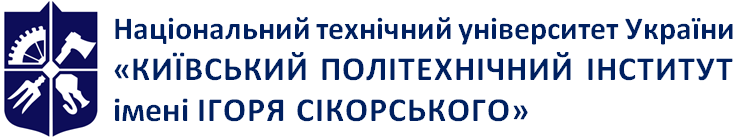 Емблема 
кафедри(за наявності)ІНФОРМАЦІЙНО-ВИМІРЮВАЛЬНИХ ТЕХНОЛОГІЙНАЗВА КУРСУРобоча програма навчальної дисципліни (Силабус)Основи метрології та електричні вимірюванняНАЗВА КУРСУРобоча програма навчальної дисципліни (Силабус)Основи метрології та електричні вимірюванняНАЗВА КУРСУРобоча програма навчальної дисципліни (Силабус)Основи метрології та електричні вимірюванняРівень вищої освітиПерший (бакалаврський) / Галузь знань14 Електрична інженеріяСпеціальність141 «Електроенергетика, електротехніка та електромеханіка»Освітня програмаІнжиніринг інтелектуальних електротехнічних та мехатронних комплексівСтатус дисциплінивибірковаФорма навчання(денна)Рік підготовки, семестр2 курс осінній семестрОбсяг дисципліниСеместровий контроль/ контрольні заходиЗалі, модульна контрольна роботаРозклад занятьhttp||rozklad.kpi.ua|Мова викладанняУкраїнськаІнформація про 
керівника курсу / викладачівЛектор:  Старший викладач Затока Світлана Анатоліївна  zavertaluk@ukr.ne +38 00j 858 97 62Лабораторні: : Старший викладач Щербань Анастасія Павлівна  Розміщення курсуПосилання на дистанційний ресурс (Moodle, https://do.ipo.kpi.ua/course/view.php?id=4106№ з/пНазви тем і питань, що виноситься на самостійне опрацюванняКількість годин СРСТема 1.2 Методи підвищення точностіТема 1.2 Методи підвищення точностіТема 1.2 Методи підвищення точності1Питання «Методи корекції змінної систематичної похибки»– самостійне 1Тема 2.9.1  Методи і засоби вимірювання частотиТема 2.9.1  Методи і засоби вимірювання частоти «Вимірювання параметрів електричного сигналу з використанням елекронно-променевого осциллографу»2Тема 2.9.2  Методи і засоби вимірювання кута зсувуТема 2.9.2  Методи і засоби вимірювання кута зсуву6№ з/пНазви тем і питань, що виноситься на самостійне опрацюванняКількість годин СРСРозділ 1.  Основні поняття метрології та вимірювальної техніки Розділ 1.  Основні поняття метрології та вимірювальної техніки Розділ 1.  Основні поняття метрології та вимірювальної техніки 1Лекція 1. Основні поняття метрології  22Лекція 2  Основні поняття метрології  2Комп’ютерна лабораторна робота «Вивчення методів вимірювання фізичних величин» 33Лекція 3.   Методи підвищення точності14Комп’ютерна лабораторна робота «Вивчення методів підвищення точності вимірювань»3Лекція 4. Класи точності засобів вимірювання.  Невизначеність вимірювання15Лекція 5.Обробка даних і представлення результату при прямих одноразових вимірюваннях16Лекція 6. Обробка даних і представлення результату при прямих багаторазових вимірюваннях 317Лекція 7. Систематичні і випадкові похибки в опосередкованих вимірюваннях.18Лекція 8. Обробка даних і представлення результату при опосередкованих одноразових і багаторазових вимірюваннях 19 Підготовка до модульної контрольної роботи810 Модульна контрольна робота3Розділ 2 Вимірювання електричних величинРозділ 2 Вимірювання електричних величинРозділ 2 Вимірювання електричних величин10Лекція 10.  Процес вимірювання. Основні методи вимірювання.111Лекція 11.  Міри фізичних величин212Лекція 12. Перетворювачі електричних величин.213Лекція 13. Вимірювальні перетворювачі середніх, амплітудних і дійсних значень214Лекція 14. Вимірювання струмів і напруги.215Комп’ютерна лабораторна робота «Вимірювання сили струму»316Комп’ютерна лабораторна робота «Вимірювання напруги»317Комп’ютерна лабораторна робота «Вимірювання напруги електронними вольтметрами»318Лекція 15.  Вимірювання струму і напруги цифровими приладами. Компенсаційний метод вимірювання.219Лекція 16.  Вимірювання параметрів електричних кіл методом зрівняння.220Лекція 17.  Опосередковані методи вимірювання  електричних величин.222 Лекція 18.  Методи і засоби вимірювання частоти 223Комп’ютерна лабораторна робота Вимірювання частоти324Комп’ютерна лабораторна робота № Вимірювання параметрів електричного сигналу з використанням елекронно-променевого осциллографу3Кількість балівОцінка100-95Відмінно94-85Дуже добре84-75Добре74-65Задовільно64-60ДостатньоМенше 60НезадовільноНе виконані умови допускуНе допущено